КАРАР                                                                   ПОСТАНОВЛЕНИЕ     30 июнь 2021 йыл                        №28                     30 июня 2021 годаО перезакладке похозяйственных книг по учету  личных подсобных хозяйств сельского поселения Казанчинский сельсоветмуниципального района Аскинский районРеспублики Башкортостан и назначении ответственного лицаРуководствуясь ст.8 Федерального  закона от 07.07.2003. № 112-ФЗ «О личном подсобном хозяйстве», во исполнение приказа Минсельхоза России от 11.10.2011. № 345  «Об утверждении формы и порядка ведения похозяйственных книг органами местного самоуправления поселений и органами местного самоуправления городских округов»,   п о с т а н о в л я ю:1. Утвердить Порядок ведения похозяйственных книг в Администрации сельского поселения Казанчинский сельсовет муниципального района Аскинский район Республики Башкортостан(Приложение №1)2. Произвести работу по  перезакладке похозяйственных книг по учету личных подсобных хозяйств сельского поселения Казанчинский сельсовет муниципального района Аскинский район Республики Башкортостан сроком на пять (с 2021 по 2025 гг.) лет путем сплошного обхода хозяйств и опроса членов хозяйств в период с 1 по 30 июля 2021 года.3. Утвердить список номеров закладываемых  похозяйственных  книг и количество страниц в каждой из них (Приложение №2).4. Ответственность за организацию и проведение работ по перезакладке похозяйственных  книг возложить на  управляющего делами администрации сельского поселения Казанчинский сельсовет муниципального района Аскинский район Республики Башкортостан Муфтахтдиновой А.А.         5. Для проведения сплошного обхода хозяйств и опроса членов хозяйств при закладке похозяйственных книг назначить ответственных должностных лиц (Приложение №3).6. Обнародовать данное постановление на информационном стенде в здании администрации сельского поселения Казанчинский сельсовет муниципального района Аскинский район Республики Башкортостан по адресу: с.Старые Казанчи, ул.Школьная, д.11Б и на официальном сайте в сети «Интернет».6. Контроль за выполнением данного постановления оставляю за собой.Глава сельского поселения                                       И.Ф. ДенисламовПриложение №1к постановлению Администрациисельского поселения Казанчинский сельсовет муниципального района Аскинский район Республики Башкортостан                    от «   30    » 06    2021     №28  ПОРЯДОКведения похозяйственных книг в Администрации сельского поселения Казанчинский сельсовет муниципального района Аскинский район Республики Башкортостан1. Ведение похозяйственных книг (далее - книг) в целях учета личных подсобных хозяйств сельского поселения Казанчинский сельсовет муниципального района Аскинский район Республики Башкортостан (далее - хозяйств) осуществляется администрацией сельского поселения Казанчинский сельсовет муниципального района Аскинский район Республики Башкортостан (далее – администрацией)2. Глава поселения обеспечивает организацию ведения книг и в установленном порядке назначает должностных лиц, ответственных за их ведение и сохранность.При закладке книг необходимо обеспечивать конфиденциальность информации, предоставляемой гражданами, ведущими хозяйство (далее - члены хозяйств), и содержащейся в книгах, их сохранность и защиту в соответствии с законодательством Российской Федерации.3. Ведение книг осуществляется на бумажных носителях и (или) в электронном виде.4. Книга ведется на листах формата A4 и состоит из титульного листа, необходимого количества листов 1, 2 по форме согласно приложению 1 к настоящему Порядку.Листы книги должны быть пронумерованы и прошиты. Листы нумеруются по порядку только на лицевой стороне. Оборотная сторона листа не нумеруется.На последней странице книги указывается количество листов в ней, запись заверяется подписью руководителя органа местного самоуправления и скрепляется печатью органа местного самоуправления.Обложка книги может не прошиваться, но должна быть изготовлена из материала, обеспечивающего книге и данным сохранность в течение установленного срока хранения.5. Книга закладывается на пять лет на основании правового акта руководителя органа местного самоуправления.В правовом акте указываются номера закладываемых книг и количество страниц в каждой из них. При необходимости в правовом акте указывают названия населенных пунктов и (или) улиц, по хозяйствам которых закладываются книги.По истечении пятилетнего периода руководитель органа местного самоуправления издает правовой акт о перезакладке книг.6. Завершенные книги хранятся в органе местного самоуправления до их передачи в государственные и муниципальные архивы в течение 75 лет. Например, книга, заложенная на 2016 - 2020 гг., подлежит хранению до 2095 г. включительно, о чем делается запись на титульном листе книги.7. Записи в книгу производятся должностными лицами, указанными в пункте 2 настоящего Порядка, на основании сведений, предоставляемых на добровольной основе членами хозяйств.Сведения собираются ежегодно по состоянию на 1 июля путем сплошного обхода хозяйств и опроса членов хозяйств в период с 1 по 15 июля.Исправление записей, подчистки и не оговоренные текстовой записью поправки в книгах не допускаются. Любые исправления и зачеркивания должны быть оговорены и заверены подписью должностного лица с указанием даты внесения исправления.Содержание сведений в книге может быть уточнено по состоянию на другие даты по инициативе членов хозяйств, в том числе при очередном обращении члена хозяйства за выпиской из похозяйственной книги.8. Лицевой счет хозяйства (запись по каждому хозяйству) в книге открывают во время ее закладки. Номер лицевого счета представляет собой порядковый номер записи хозяйства при проведении должностными лицами сплошного обхода.В каждой книге лицевые счета начинаются с номера "1" и по мере заполнения книги не должны содержать пропусков в нумерации.Все книги в администрации должны быть пронумерованы. При составлении выписок, справок, извещений хозяйству в документах указывается номер книги и лицевой счет хозяйства. Например, хозяйство записано в книге N 3 под номером (лицевой счет) 27. В оформляемых документах следует указывать номер книги (книга N 3) и номер лицевого счета (л/счет N 27), либо только номер лицевого счета, но включающий в себя номер книги (л/счет N 3-27).9. В книгу записываются все хозяйства, находящиеся на территории сельского поселения Казанчинский сельсовет муниципального района Аскинский район Республики Башкортостан, в том числе те, где отсутствуют жилые строения (ветхие, сгоревшие, обвалившиеся и т.д.), но ведется хозяйство, а также отдельные жилые дома (хутора, лесные сторожки, железнодорожные станции, разъезды, будки и т.п.) и дома в мелких населенных пунктах. В этих случаях администрация делает запись о состоянии объекта и отсутствии в них граждан, которые могли бы представить сведения о хозяйстве.В каждой книге следует оставлять свободные листы для записи новых хозяйств.10. В строке "Адрес хозяйства" указывают название улицы, номер дома, квартиры. При необходимости в этой строке также указывают название населенного пункта или другую необходимую для идентификации хозяйства информацию.11. Члены хозяйства самостоятельно определяют, кого из них записать первым. В случае сомнений рекомендуется первым записывать члена хозяйства, на которого оформлен земельный участок или жилой дом. Записанного первым определяют как главу хозяйства.В соответствующих строках указывают фамилию, имя и отчество этого члена хозяйства, а также его паспортные данные.12. В случае изменений паспортных данных главы хозяйства запись зачеркивают и указывают данные нового паспорта главы хозяйства в свободных строках раздела I похозяйственной книги с указанием даты внесения записи и основания изменения паспортных данных (например, "по достижении 45 лет" или "по утере").13. В случае замены главы хозяйства другим лицом из того же хозяйства в верхней части лицевого счета вписывается фамилия, имя и отчество нового главы хозяйства, его паспортные данные. Фамилия, имя и отчество и паспортные данные прежнего главы хозяйства зачеркиваются.14. Члены хозяйства, совместно проживающие с главой хозяйства и (или) совместно осуществляющие с ним ведение хозяйства, записываются со слов главы хозяйства или взрослого члена хозяйства. При этом записываются как присутствующие, так и временно отсутствующие члены хозяйства.15. Фамилию, имя и отчество всех членов хозяйства следует писать полностью, без искажений и сокращений, используя для этого все три строчки, отведенные в предназначенных для каждого члена хозяйства колонках.16. В разделе I в строке "Отношение к члену хозяйства, записанному первым" для остальных членов хозяйства, кроме записанного первым, записываются родственные отношения к нему: "мать", "отец", "жена", "муж", "сестра", "брат", "дочь", "сын", "зять", "теща" и т.д. Записывать родственные отношения членов семьи друг к другу следует только по отношению к записанному первым, а не по отношению к другим членам семьи.Для патронируемых детей, находящихся на воспитании в хозяйстве, записывается "патронат". Сведения о детях записываются со слов родителей (опекунов) или других членов хозяйства.В случае замены главы хозяйства другим лицом из того же хозяйства ранее записанные отношения к прежнему главе семьи должны быть зачеркнуты и указаны отношения к новому главе семьи.17. В разделе I в строке "Пол" следует писать "мужской" или "женский". Можно также использовать сокращения "муж.", "жен.". Не допускается писать лишь одну букву или не заполнять данную строку.18. В разделе I в строке "Число, месяц, год рождения" необходимо на основании соответствующих документов (паспорт, свидетельство о рождении) записывать число, месяц и год рождения каждого члена семьи. Число записывается арабскими цифрами, месяц может быть указан прописью, арабскими или римскими цифрами, а год - четырьмя арабскими цифрами. Не допускается представление года рождения двумя цифрами.19. Если члены хозяйства проживают в хозяйстве не постоянно, а временно или сезонно, в разделе I эти сведения отражаются в строке "Отметка о проживании и ведении хозяйства".20. Раздел I рассчитан на хозяйство, имеющее в своем составе до 5 членов. Если же хозяйство состоит из большего количества членов, то для записи всех членов отводят два или более листов, указывая на каждом листе "Продолжение лицевого счета N __".21. Если количество членов хозяйства увеличилось после закладки книги на пять лет, то в книгу вклеивают вкладыш необходимого листа и присваивают ему порядковый номер с литерами "а", "б" и т.д. Например, если лицевой счет хозяйства был записан на листах 8 и 9, то вкладыш может быть вклеен либо после листа 8 с присвоением номера "8а", либо после листа 9 с присвоением номера "9а". На последней странице производят запись о вклеивании листа с указанием его номера, которую подписывает руководитель органа местного самоуправления.22. Выбывающие члены хозяйства исключаются (вычеркиваются) из книги с указанием даты и причин выбытия.23. В разделе II похозяйственной книги записывается площадь земельных участков, предоставленных для ведения личного подсобного хозяйства и иных видов разрешенного использования, находящихся в собственности или пользовании членов хозяйства, занятых посевами и посадками сельскохозяйственных культур, плодовыми и ягодными насаждениями.(в ред. Приказа Минсельхоза России от 08.05.2015 N 178)Посевы в междурядьях садов включаются в итог посевной площади соответствующей культуры и в итог всей посевной площади. Не учитываются в посевной площади сады, ягодники, цветы, зеленые газоны, дорожки и другие площади, не занятые посевами сельскохозяйственных культур.24. Заполняя сведения о правах на землю, в свободных строках следует указывать номер документа, подтверждающего право на земельный участок, его категорию и размер. Если документы на землю оформлены не только на главу хозяйства, то в книге следует указать, на кого из членов хозяйства оформлен конкретный участок.25. В разделе III указывают количество сельскохозяйственных животных, которое записывается после их пересчета в натуре в присутствии главы хозяйства и (или) взрослых членов хозяйства. Пересчет сельскохозяйственных животных в натуре производится в то время дня, когда сельскохозяйственные животные находятся на усадьбе. Поголовье птицы, количество пчелосемей записывается по опросу главы хозяйства или взрослого члена хозяйства.Если хозяйство содержит животных и птиц, принадлежащих лицам, не являющимся членами хозяйства, то сведения об этих животных и птицах вносятся в дополнительные сведения раздела III.26. Если хозяйство имеет сельскохозяйственных животных, не перечисленных в разделе, то птиц (например, страусов, цесарок, фазанов и др.) записывают в свободные строки в подразделе "Птица - всего", а других животных (например, верблюдов, лосей, собак и др.) записывают в свободные строки подраздела "Другие виды животных". При этом следует вместе с названием животного указывать его возраст (например, осел - 4 года, верблюд - 6 лет и т.д.). Указывается также возраст лошадей и вид пушных зверей (норки, нутрии, песцы, лисицы и др.).По желанию члена хозяйства допускается перечисление животных по их породам. При необходимости подробного перечисления состава животных в хозяйстве вклеивается лист книги или обычный лист формата A4 (возможно разлинованный), который оформляется так же, как в случае, указанном в пункте 21 настоящего Порядка.27. Информация о наличии сельскохозяйственных животных, птицы, пчел записывается по состоянию на 1 июля текущего года. Должностным лицам, указанным в пункте 2 настоящего Порядка, также следует регулярно опрашивать членов хозяйств и вносить предоставляемые сведения об изменениях в количестве животных в хозяйстве в книги в подраздел "Дополнительные сведения об изменениях количества животных".Сведения об изменении количества животных граждане вправе также предоставлять самостоятельно регулярно (например, ежеквартально) и (или) при обращении за получением выписки.Должностным лицам следует вносить указанные сведения при поступлении такого обращения в этом же подразделе, а если места для внесения сведений в книге недостаточно, то вклеивать дополнительные листы и оформлять их аналогично случаям, указанным в пунктах 21 и 26 настоящего Порядка.28. В разделе IV указывают наличие сельскохозяйственной техники, оборудования, транспортных средств, принадлежащих на праве собственности или ином праве членам хозяйства по состоянию на 1 июля текущего года.Если право собственности или иные вещные права на указанную в разделе IV технику оформлены не на главу хозяйства, то сведения о том, кому из членов хозяйства принадлежит право собственности или иные вещные права на технику, следует указать в разделе I.(в ред. Приказа Минсельхоза России от 08.05.2015 N 178)29. Если члены хозяйства переезжают с места нахождения хозяйства (в том числе в случаях переезда в том же населенном пункте) и прекращают ведение хозяйства, то лицевой счет хозяйства закрывают путем отметки в верхней части листа: "Лицевой счет закрыт (указать дату) в связи (указать причину)". Например, члены хозяйства переехали в город Самару, а хозяйство продали другим гражданам. В этом случае на листе учета данного хозяйства делают запись: "Лицевой счет закрыт 24.11.2009 в связи с переездом членов хозяйства в г. Самару".Граждане, приобретшие хозяйство, открывают новый лицевой счет в этой же книге.Номера закрытых лицевых счетов другим хозяйствам не присваивают.30. Если хозяйство делится, то из лицевого счета исключаются (вычеркиваются) выбывающие лица, а выделяемое хозяйство открывает новый лицевой счет в книге по месту нахождения хозяйства. Также по прежнему хозяйству уточняются записи в книге по разделам I - IV книги, и в верхней части лицевых счетов делаются соответствующие пометки о разделе хозяйства.(в ред. Приказа Минсельхоза России от 08.05.2015 N 178)31. Если хозяйства объединились, то лицевой счет одного из хозяйств сохраняется (например, лицевой счет нового главы хозяйства), а лицевой счет другого хозяйства закрывается, с внесением в верхнюю часть листа обоих хозяйств соответствующих записей об их объединении.32. Лицевой счет каждого хозяйства после его заполнения должен быть подписан как в период закладки книг, так и в периоды уточнения записей в ранее заложенных книгах, главой хозяйства, или, в случае его отсутствия, взрослым членом семьи, а также должностным лицом, указанным в пункте 2 настоящего Порядка.33. Любой член хозяйства может просмотреть записи по лицевому счету только своего хозяйства.34. Любой член хозяйства вправе получить выписку из книги в любом объеме, по любому перечню сведений и для любых целей. Выписка из книги может составляться в произвольной форме, форме листов похозяйственной книги или по форме выписки из похозяйственной книги о наличии у гражданина права на земельный участок.Выписка из книги составляется в двух экземплярах. Оба экземпляра являются подлинными. Они подписываются руководителем органа местного самоуправления, должностным лицом, ответственным за ведение книги (указаны в пункте 2 настоящего Порядка), и заверяются печатью органа местного самоуправления.Выписка из книги должна быть зарегистрирована в органе местного самоуправления и выдана члену хозяйства по предъявлении документа, удостоверяющего личность, под личную подпись.35. По всем сведениям, указанным в книгах, орган местного самоуправления не позднее 1 сентября составляет обобщенные сведения по форме согласно приложению N 1 к настоящему Приказу в разрезе поселений или округов.Приложение 2 к постановлению администрации сельского поселения Казанчинский сельсоветот «   30    » 06    2021     №28  РЕЕСТРпохозяйственных книг в администрации сельского поселения Казанчинский сельсовет муниципального района Аскинский район Республики Башкортостанна период 2021-2025 годовПриложение 3 к постановлению администрации сельского поселения Казанчинский сельсоветот «   30    » 06    2021     №28  СПИСОКответственных должностных лиц для проведения сплошногообхода хозяйств и опроса членов хозяйств при закладке похозяйственных книг сельского поселения Казанчинский сельсовет муниципальногорайона Аскинский район Республики БашкортостанУправляющий  делами                                           Муфтахтдинова А.А.Башҡортостан  РеспубликаһыАСКЫН РАЙОНЫМУНИЦИПАЛЬ РАЙОНЫНЫҢҠАҘАНСЫ АУЫЛ СОВЕТЫАУЫЛ БИЛӘМӘҺЕХАКИМИӘТЕ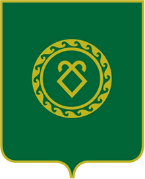 АДМИНИСТРАЦИЯСЕЛЬСКОГО ПОСЕЛЕНИЯКАЗАНЧИНСКИЙ СЕЛЬСОВЕТМУНИЦИПАЛЬНОГО РАЙОНААСКИНСКИЙ РАЙОНРеспублики Башкортостан№ книгиНаименование поселения (деревни, села)УлицыКоличество хозяйств (лицевых счетов)Количество страниц 1с.Старые Казанчи Комсомольская601202Крестьянская501003Набержная, Фрунзе20404Октябрьская551105Полевая35706Школьная501007Центральная, Азина551108д.АльягишЦентральная45909д.БашкортостанЦентральная306010д.УрманкульШкольная, Набержная, Верхняя6012011д.Новая Кара Центральная5010012Береговая, Лесная, Полевая, Школьная357013д.Старая КараЦентральная306014д.Михайловка, д.Русская КараЦентральная2550ИТОГО6001200№п/пФамилия, имя, отчество№ книгиУчасток сплошного обхода1Шаисламова Лариса Римовна (по согласованию)1с. Старые Казанчи, ул.Крестьянская1Шаисламова Лариса Римовна (по согласованию)5с. Старые Казанчи, ул.Центральная,  ул.Азина2Денисламова Зинира Фаиловна(по согласованию)     2с. Старые Казанчи, ул.Комсомольская2Денисламова Зинира Фаиловна(по согласованию)		3с. Старые Казанчи, ул.Октябрьская2Денисламова Зинира Фаиловна(по согласованию)7с. Старые Казанчи, ул.Набережная;  ул.Фрунзе3Муфтахтдинова Алфида Ансаровна (по согласованию)4с. Старые Казанчи, ул.Школьная, 3Муфтахтдинова Алфида Ансаровна (по согласованию)6с. Старые Казанчи, ул. Полевая4Тимергалиева Гульназ Рафаизовна(по согласованию)8д.Альягиш5Денисламова Зинира Фаиловна9д. Башкортостан6Исламова Минслу Фирдависовна(по согласованию)10д. Урманкуль7Галимзянов Ильгиз исмагзамович(по согласованию) 11д.Новая Кара, ул.Центральная8Шайхинурова Гульнара Шамселисламовна(по согласованию)    12д.Новая Кара, ул. Береговая; ул. Лесная; ул.Полевая; ул.Школьная8Шайхинурова Гульнара Шамселисламовна(по согласованию)13д.Старая Кара9Муфтахтдинова Алфида Ансаровна14д.Михайловка, д.Русская Кара